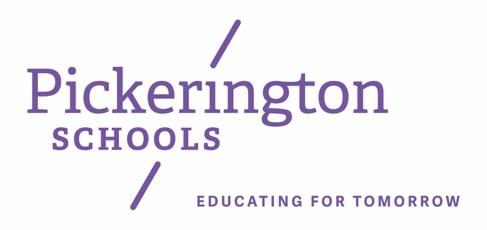 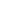 Reports to:Building AdministratorQualifications:Background checked and approved Pickerington Schools Level 2 volunteerCompleted position-specific paperwork and trainingEnjoy working with children and teensWork well with and respect a diverse student populationWhat you’ll do:Build positive relationships with students and staffHelp redirect students acting against the student code of conduct, building policies, and procedures Monitor building common areas, including restrooms, to ensure student compliance with student code of conductCheck that students outside of their assigned area have a written hall passAbide by all Family Education Rights and Privacy Act (“FERPA”) regulations, including, but not limited to, keeping communication with students and staff confidential except for disclosure to authorized individuals.Refrain from posting to social media any information protected by FERPA, including but not limited to, information regarding events or situations occurring in the school or on the school grounds Refrain from providing personal or identifying information regarding students, staff, or events to anyone inside or outside of the school district As a Parent on Positivity Patrol Volunteer, by signing this form I agree to follow all school security rules, medical emergency procedures, and lockdown and evacuation procedures. I further agree to adhere to all applicable local, state, and federal privacy laws, regarding the sharing of personal student or staff information. I understand that as a school volunteer, I am required to report suspicions of child abuse or intent to harm oneself or others to the proper school personnel. By initialing next to the statements below, I agree to these guidelines:____ I understand and support the Student Code of Conduct. I agree to follow all school policies and procedures.____ I will respect the beliefs, culture, and identity of each student and staff member. I will not act in a way that expresses or implies that a student or staff member’s belief system, culture, or identity is less than or inferior to my own. ____ I agree to abide by and maintain the laws of the State of Ohio, the policies, the rules and regulations now in effect or hereafter adopted by the Board for the government of schools in Pickerington. ____I understand that as a school volunteer in direct contact with students I must act appropriately at all times. I will not use inappropriate language or disparage the school district, building, staff, or students. I will only use the staff restrooms.____I understand and will follow school security, medical emergencies, and lockdown and evacuation procedures. I will keep safety plan information on me at all times.  ____I understand and will follow applicable privacy laws and reporting procedures. The reporting procedure specific to my building has been explained to me and I understand the chain of command and reporting timeline. ____I will follow all procedures for effective patrolling, including signing in to the building’s Main Office, always wearing volunteer identification and vest, and carrying a properly working school walkie-talkie.____ I understand that I am to act under the direction of the building principal or other supervising administrator at all times. ____I understand the Pickerington Local School District reserves the right to remove me from my assignment and terminate my ability to serve as a volunteer at any time.  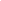 